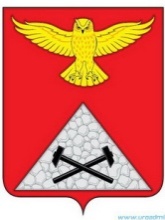 АДМИНИСТРАЦИЯ ЮРГАМЫШСКОГО МУНИЦИПАЛЬНОГО ОКРУГАКУРГАНСКОЙ ОБЛАСТИПОСТАНОВЛЕНИЕот « 10 » мая 2023 года № 242р.п. ЮргамышОб утверждении Порядка допуска перевозчиков к обслуживанию маршрутов вЮргамышском муниципальном округе, Порядка проведения открытого конкурса на право получения свидетельства об осуществлении перевозок по маршруту перевозок на территории Юргамышского муниципального округа Курганской областиВ соответствии с Федеральным законом от 13 июля 2015 года № 220 «Об организации регулярных перевозок пассажиров и багажа автомобильным транспортом и наземным электрическим транспортом в Российской Федерации и о внесении изменений в отдельные законодательные акты Российской Федерации», законом Курганской области от 29 декабря 2015 года №135 «О регулировании отдельных отношений в сфере транспортного обслуживания населения на территории Курганской области», ст. 8 Устава Юргамышского муниципального округа Курганской области, Администрация Юргамышского муниципального округа Курганской области ПОСТАНОВЛЯЕТ:Провести открытый конкурс на право получения свидетельства об осуществлении  перевозок (далее конкурс) по следующим муниципальным маршрутам:  №104 «Юргамыш-Падун», №106 «Юргамыш - Вилкино», №109 «Юргамыш-Туманово», №101 «Юргамыш- Плотникова», №102 «Юргамыш – Камаган», №117 «Юргамыш- Новый Мир», №119 «Юргамыш - Детский санаторий» описание каждого лота по которому проводится открытый конкурс согласно приложения 2 к Порядку, допуска перевозчиков к обслуживанию маршрутов Юргамышского муниципального округа Курганской области, проведения открытого конкурса на право получения свидетельства об осуществлении перевозок по маршруту регулярных перевозок на территории Юргамышского муниципальный округа Курганской области.1.Утвердить Порядок допуска перевозчиков к обслуживанию маршрутов в границах Юргамышского муниципального округа Курганской области, Порядок проведения открытого конкурса на право получения свидетельства об осуществлении перевозок по маршруту регулярных перевозок на территории Юргамышского муниципального округа Курганской области согласно приложению к настоящему постановлению.  2. Признать утратившим силу постановление от 06 февраля 2019 года № 34 «О проведении открытого конкурса на право получения свидетельства об осуществлении перевозок по муниципальным маршрутам регулярных перевозок», постановление Администрации Юргамышского района от 26 февраля 2021 года № 79 «Об утверждении положения о порядке проведения открытого конкурса на право получения свидетельства об осуществлении перевозок по одному или нескольким муниципальным маршрутам регулярных перевозок  на территории муниципального образования Юргамышского района». 3. Опубликовать настоящее постановление на официальном сайте Администрации Юргамышского муниципального округа   Курганской области и в информационном бюллетене Администрации Юргамышского муниципального округа   Курганской области             4. Контроль за выполнением настоящего остановления возложить на заместителя Главы Юргамышского муниципального округа Курганской области – руководителя отдела экономики.Глава Юргамышского муниципального округа     Курганской области                                                                                                  А.Ю.Чесноков                                                                                    Годовых И.В.8(35248) 9-22-08Приложение 1к постановлению Администрации Юргамышского муниципальный округа Курганской областиот 10.05.2023 года № 242«Об утверждении Порядка допуска перевозчиков к обслуживанию маршрутов в границах Юргамышского муниципального округа Курганской области, Порядка проведения открытого конкурса на право получения свидетельства об осуществлении перевозок по маршруту на территории Юргамышского муниципального округа Курганской области»Порядокдопуска перевозчиков к обслуживанию маршрутов в границах Юргамышского муниципальный округа Курганской области, проведения открытого конкурса на право получения свидетельства об осуществлении перевозок по маршруту на территории Юргамышского муниципальный округа Курганской области1.Общие положения1.1 Настоящий Порядок определяет правовые и организационные основы допуска перевозчиков к обслуживанию муниципальных маршрутов Юргамышского муниципальный округа Курганской области (далее - Юргамышский муниципальный округ).1.2. Допуск перевозчиков к обслуживанию муниципальных маршрутов,  пассажиров и багажа автомобильным транспортом на территории Юргамышского муниципальный округа производится в соответствии с положениями Федерального закона от 13.07.2015г. № 220-ФЗ «Об организации регулярных перевозок пассажиров и багажа автомобильным транспортом и городским наземным электрическим транспортом в Российской Федерации и о внесении изменений в отдельные законодательные акты Российской Федерации».1.3. Для проведения процедур по допуску перевозчиков к обслуживанию муниципальных маршрутов пассажиров и багажа автомобильным транспортом на территории Юргамышского муниципального округа создается комиссия, состав которой утверждается постановлением Главы Юргамышского муниципального округа Курганской области. 1.4. Допуск перевозчиков к обслуживанию муниципальных маршрутов, пассажиров и багажа автомобильным транспортом на территории Юргамышского муниципального округа обеспечивается посредством заключения Администрацией Юргамышского муниципального округа Курганской области (далее - Администрация Юргамышского муниципального округа) муниципального контракта на выполнение работ (оказание услуг), связанных с осуществлением перевозок по регулируемым или нерегулируемым тарифам, в соответствии с требованиями, установленными Администрацией Юргамышского муниципального округа, в порядке, определенном законодательством Российской Федерации о контрактной системе в сфере закупок товаров, работ, услуг для обеспечения государственных и муниципальных нужд.2. Порядок проведения открытого конкурса на право получения свидетельства об осуществлении перевозок по маршруту перевозок на территории Юргамышского муниципального округа.2.1. Предметом открытого конкурса является право на получение свидетельства об осуществлении перевозок по одному или нескольким муниципальным маршрутам перевозок.2.2. Открытый конкурс проводится Администрацией Юргамышского муниципального округа.3. Извещение о проведении открытого конкурса3.1. Извещение о проведении открытого конкурса размещается на официальном сайте Администрации Юргамышского муниципального округа   Курганской области не менее чем за 30 (тридцать) дней до дня вскрытия конвертов с заявками на участие в конкурсе.3.2. В извещении о проведении открытого конкурса указываются следующие сведения:1) наименование, место нахождения, почтовый адрес и адрес электронной почты, номер контактного телефона организатора открытого конкурса;2) предмет открытого конкурса;3) срок, место и порядок предоставления конкурсной документации, официальный сайт, на котором размещена конкурсная документация;4) место, дата и время вскрытия конвертов с заявками на участие в открытом конкурсе, а также место и дата рассмотрения таких заявок и подведения итогов открытого конкурса.3.3. Решение о внесении изменений в извещение о проведении открытого конкурса принимается его организатором не позднее чем за пять дней до даты окончания подачи заявок на участие в открытом конкурсе. Изменение предмета открытого конкурса не допускается. Изменения, внесенные в извещение о проведении открытого конкурса, размещаются на официальном сайте организатора открытого конкурса. При этом срок подачи заявок на участие в открытом конкурсе должен быть продлен таким образом, чтобы со дня опубликования и (или) размещения изменений, внесенных в извещение о проведении открытого конкурса, до даты окончания подачи заявок на участие в открытом конкурсе этот срок составлял не менее чем двадцать дней.4. Конкурсная документация4.1. Конкурсная документация разрабатывается Отделом экономики Администрации Юргамышского муниципального округа Курганской области.4.2. Конкурсная документация должна содержать:з1) термины и понятия, используемы в конкурсной документации;2) извещение;3) требования к участникам открытого конкурса;4) порядок предоставления конкурсной документации;5) инструкция по подготовке заявок на участие в конкурсе;6) способ комплектации документов заявки;7) опечатывание и маркировка конверта с заявкой на участие в конкурсе;8) окончание срока представления конкурсной заявки;9) оценка и сопоставление конкурсных заявок;10) требования к содержанию и форме заявки на участие в открытом конкурсе.4.3. Заявка на участие в открытом конкурсе должна содержать:4.3.1. Сведения и документы об участнике открытого конкурса:1) полное наименование юридического (физического) лица с указанием организационно - правовой формы. Если юридическое лицо имеет фирменное наименование, отличающееся от полного наименования, фирменное наименование указывается после полного наименования юридического лица. Индивидуальные предприниматели указывают полностью свою фамилию, имя и отчество;2) маршрут обслуживания;3) данные    по  маркам,  государственному   номеру, году  выпуска на каждое   транспортное   средство;4) номер свидетельства о государственной регистрации;5) ИНН налогоплательщика;6) серия, №, число, год выдачи лицензии;7) документы или копии документов, подтверждающие соответствие участника открытого конкурса требованиям, установленным конкурсной документацией.4.3.2. Организатор конкурса обеспечивает размещение конкурсной документации на официальном сайте Администрации Юргамышского муниципального округа  одновременно с размещением извещения о проведении открытого конкурса. Размещенная на указанном портале конкурсная документация доступна для бесплатного ознакомления.4.3.3. Любое  лицо  вправе   направить  в   Администрацию  Юргамышского муниципального  округа запрос о разъяснении положений конкурсной документации в письменной форме, запрос должен поступить не позднее чем за пять дней до дня окончания подачи заявок на участие в открытом конкурсе. В течение двух рабочих дней со дня поступления указанного запроса Администрация Юргамышского муниципального округа обязана направить в письменной форме разъяснения положений конкурсной документации.5. Требования к участникам открытого конкурса5.1. участниками  конкурса  являются  юридические  лица, индивидуальные предприниматели, участники договора простого товарищества, соответствующие следующим требованиям:5.2. наличие лицензии на осуществление деятельности по перевозкам пассажиров автомобильным транспортом;5.3. наличие на праве собственности или на ином законном основании транспортных средств, соответствующих требованиям, указанным в реестре маршрута перевозок, в отношении которого выдается свидетельство об осуществлении перевозок по маршруту регулярных перевозок;5.4. в отношении них не проводится процедура банкротства и они не находятся в стадии ликвидации;5.5. отсутствие у участника конкура задолженности по обязательным платежам в бюджеты бюджетной системы Российской Федерации за последний завершенный отчетный период.6. Порядок подачи заявок на участие в открытом конкурсе6.1. Заявки на участие в открытом конкурсе подаются по форме согласно приложению к настоящему порядку.6.2. Заявки на участие в открытом конкурсе подаются в письменной форме в запечатанном конверте. На конверте должна быть указана контактная информация для направления уведомлений в случае внесения изменений в конкурсную документацию или отказа от проведения открытого конкурса (в случае отсутствия такой информации уведомления не направляются). Лицо, подающее заявку на участие в открытом конкурсе, вправе не указывать на таком конверте свое фирменное наименование, почтовый адрес (для юридического лица) или фамилию, имя, отчество, сведения о месте жительства (для индивидуального предпринимателя).6.3. В отношении каждого муниципального маршрута или одного лота, подающее заявку на участие в открытом конкурсе, вправе подать только одну заявку.6.4. Прием заявок на участие в открытом конкурсе прекращается с наступлением срока вскрытия конвертов с заявками на участие в открытом конкурсе.6.5. Лицо, подавшее заявку на участие в открытом конкурсе вправе изменить или отозвать заявку на участие в открытом конкурсе в любое время до момента прекращения приема заявок на участие в открытом конкурсе. В случае отзыва заявки, поданная заявка не возвращается.6.6. Заявки на участие в открытом конкурсе регистрируются Администрацией Юргамышского муниципального округа. По требованию лица, подающего заявку на участие в открытом конкурсе, Администрация Юргамышского муниципального округа выдает расписку в получении заявки на участие в открытом конкурсе с указанием даты и времени ее получения.6.7. Заявки на участие в открытом конкурсе, которые подаются лицами после окончания срока их приема, возвращаются указанным лицам в день их поступления.7. Оценка и сопоставление заявок на участие в открытом конкурсе7.1. Заявки на участие в открытом конкурсе представляются юридическими лицами, индивидуальными предпринимателями, уполномоченными участниками договора простого товарищества.7.2. Требования к содержанию, в том числе к описанию, предложения участника открытого конкурса, к форме и составу заявки на участие в открытом конкурсе устанавливаются организатором открытого конкурса.7.3. Оценка и сопоставление заявок на участие в открытом конкурсе осуществляются по следующим критериям:1) количество дорожно-транспортных происшествий, повлекших за собой человеческие жертвы или причинение вреда здоровью граждан и произошедших по вине юридического лица, индивидуального предпринимателя, участников договора простого товарищества или их работников в течение года, предшествующего дате проведения открытого конкурса, в расчете на среднее количество транспортных средств, имевшихся в распоряжении юридического лица, индивидуального предпринимателя или участников договора простого товарищества в течение года, предшествующего дате проведения открытого конкурса;2) опыт осуществления регулярных перевозок юридическим лицом, индивидуальным предпринимателем или участниками договора простого товарищества, который подтвержден исполнением государственных или муниципальных контрактов либо свидетельствами об осуществлении перевозок по маршруту регулярных перевозок или иными документами, выданными в соответствии с нормативными правовыми актами субъектов Российской Федерации, муниципальными нормативными правовыми актами;3) влияющие на качество перевозок характеристики транспортных средств, предлагаемых юридическим лицом, индивидуальным предпринимателем или участниками договора простого товарищества для осуществления регулярных перевозок (наличие кондиционера, низкого пола, оборудования для перевозок пассажиров с ограниченными возможностями передвижения, пассажиров с детскими колясками и иные характеристики);4) максимальный срок эксплуатации транспортных средств, предлагаемых юридическим лицом, индивидуальным предпринимателем или участниками договора простого товарищества для осуществления регулярных перевозок в течение срока действия свидетельства об осуществлении перевозок по маршруту регулярных перевозок.7.4. Шкала для оценки критериев, предусмотренных подпунктом 7.3 пункта 7 настоящего положения, устанавливается законом или иным нормативным правовым актом субъекта Российской Федерации, муниципальным нормативным правовым актом в зависимости от местных условий.7.5. Каждой заявке на участие в открытом конкурсе присваивается порядковый номер в порядке уменьшения ее оценки. Заявке на участие в конкурсе, получившей высшую оценку, присваивается первый номер.7.6. В случае, если нескольким заявкам на участие в открытом конкурсе присвоен первый номер, победителем открытого конкурса признается участник открытого конкурса, по предложению которого установлен маршрут регулярных перевозок, а при отсутствии такого участника - участник открытого конкурса, заявка которого подана ранее других заявок, получивших высшую оценку.7.7. В случае, если открытый конкурс признан не состоявшимся в связи с тем, что по окончании срока подачи заявок на участие в открытом конкурсе не подано ни одной такой заявки или по результатам рассмотрения заявок на участие в открытом конкурсе все такие заявки были признаны не соответствующими требованиям конкурсной документации, организатор открытого конкурса вправе принять решение о повторном проведении открытого конкурса или об отмене предусмотренного конкурсной документацией маршрута регулярных перевозок.7.8. Результаты открытого конкурса могут быть обжалованы в судебном порядке.7.9. Победителем конкурса по конкретному лоту может быть определено только одно лицо, которому в установленном порядке будет выдано свидетельство об осуществлении перевозок по маршруту регулярных перевозок и карта маршрута регулярных перевозок. По результатам открытого конкурса свидетельство об осуществлении перевозок по маршруту регулярных перевозок и карты маршрута регулярных перевозок выдаются победителю конкурса в течение десяти дней со дня проведения открытого конкурса на срок не менее чем пять лет.Приложение 1 к Порядку, допуска перевозчиков к обслуживанию маршрутов Юргамышского муниципального округа Курганской области, проведения открытого конкурса на право получения свидетельства об осуществлении перевозок по маршруту регулярных перевозок на территории Юргамышского муниципальный округа Курганской области.ЗАЯВКАна участие в конкурсе на право получения свидетельства об осуществлении перевозок по маршруту на территории Юргамышского муниципального округа Курганской областиЗаявление об участии в конкурсе1. Претендент ______________________________________________________________________(организационно-правовая форма, наименование/фирменное наименование организации или ф.и.о. физического лица)2. Юридический адрес_______________________________________________________________________________(место нахождения, почтовый адрес организации или место жительства индивидуального предпринимателя)3. Адрес, телефон_______________________________________________________________________________(адрес и номер телефона)4. Год, месяц и место рождения, паспортные данные (для физического лица)______________________________________________________________________________________________________________________________________________________________5. Маршрут обслуживания:по лоту № ____, название, протяженность______________________________________________________________________________________________________________________________________________________________6. Данные по маркам, государственному номеру, году выпуска на каждое транспортноесредство______________________________________________________________________________________________________________________________________________________7. Номер свидетельства о государственной регистрации_______________________________________________________________________________8. ИНН налогоплательщика_______________________________________________________________________________9. Серия ______ N ______ лицензии, число ______, год выдачи ____________________________К заявке прилагаются следующие документы:____________________________________________________________________________________________________________________________________________________________________________________________________________________________________________________________________________________________________________________________С условиями конкурса ознакомленДата ______________ Подпись________________